Publicado en  el 04/07/2014 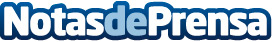 Los mexicanos del Villarreal CF en BrasilEl Villarreal CF ha tenido dos representantes con la selección mexicana en el Mundial de Brasil 2014, Giovani dos Santos y Javier Aquino, en una competición en la que el ‘Tri’ ha dejado una buena imagen a pesar de caer en los octavos de final de una forma tan cruel como injusta, pero habiendo recuperando el orgullo herido después de una angustiosa clasificación a la Copa del Mundo en la que tuvo que pasar por la repesca.Datos de contacto:Villarreal CFNota de prensa publicada en: https://www.notasdeprensa.es/los-mexicanos-del-villarreal-cf-en-brasil_1 Categorias: Fútbol http://www.notasdeprensa.es